ПРАВИТЕЛЬСТВО КУРГАНСКОЙ ОБЛАСТИПОСТАНОВЛЕНИЕот 7 апреля 2022 г. N 90ОБ УТВЕРЖДЕНИИ ПОРЯДКА ПРЕДОСТАВЛЕНИЯ СОЦИАЛЬНООРИЕНТИРОВАННЫМ НЕКОММЕРЧЕСКИМ ОРГАНИЗАЦИЯМ ГРАНТОВ В ФОРМЕСУБСИДИЙ ИЗ ОБЛАСТНОГО БЮДЖЕТА НА РЕАЛИЗАЦИЮ ПРОЕКТОВВ СФЕРЕ ФИЗИЧЕСКОЙ КУЛЬТУРЫ И СПОРТАВ соответствии с пунктом 4 статьи 78-1 Бюджетного кодекса Российской Федерации, постановлением Правительства Курганской области от 9 декабря 2019 года N 413 "О государственной программе Курганской области "Развитие физической культуры и спорта в Курганской области" Правительство Курганской области постановляет:1. Утвердить Порядок предоставления социально ориентированным некоммерческим организациям грантов в форме субсидий из областного бюджета на реализацию проектов в сфере физической культуры и спорта согласно приложению к настоящему постановлению.2. Опубликовать настоящее постановление в установленном порядке.3. Контроль за выполнением настоящего постановления возложить на заместителя Губернатора Курганской области по социальной политике.Губернатор Курганской областиВ.М.ШУМКОВПриложениек постановлениюПравительстваКурганской областиот 7 апреля 2022 г. N 90"Об утверждении Порядка предоставлениясоциально ориентированным некоммерческиморганизациям грантов в форме субсидийиз областного бюджета на реализациюпроектов в сфере физическойкультуры и спорта"ПОРЯДОКПРЕДОСТАВЛЕНИЯ СОЦИАЛЬНО ОРИЕНТИРОВАННЫМНЕКОММЕРЧЕСКИМ ОРГАНИЗАЦИЯМ ГРАНТОВ В ФОРМЕСУБСИДИЙ ИЗ ОБЛАСТНОГО БЮДЖЕТА НА РЕАЛИЗАЦИЮ ПРОЕКТОВВ СФЕРЕ ФИЗИЧЕСКОЙ КУЛЬТУРЫ И СПОРТА1. Порядок предоставления социально ориентированным некоммерческим организациям грантов в форме субсидий из областного бюджета на реализацию проектов в сфере физической культуры и спорта (далее - Порядок) определяет цели, условия и порядок предоставления социально ориентированным некоммерческим организациям, не являющимся казенными учреждениями (далее - СОНКО), грантов в форме субсидий из областного бюджета на реализацию проектов в сфере физической культуры и спорта (далее - гранты).2. Гранты предоставляются СОНКО в целях финансирования проектов в сфере физической культуры и спорта (далее - проекты СОНКО). Проект СОНКО должен предусматривать срок проведения мероприятий проекта СОНКО в пределах одного календарного года. Гранты предоставляются СОНКО по результатам конкурсного отбора, проводимого в соответствии с Порядком, в следующих номинациях:(в ред. Постановления Правительства Курганской области от 31.08.2023 N 253)1) проекты СОНКО - региональных спортивных федераций по развитию массового спорта в Курганской области (далее соответственно - региональные федерации, проекты региональных федераций).Проекты региональных федераций в обязательном порядке должны предусматривать проводимые на территории Курганской области массовые спортивные мероприятия по виду спорта, развиваемому региональной федерацией, и мероприятия по пропаганде физической культуры, спорта и здорового образа жизни.В целях Порядка спортивное мероприятие признается массовым в случае участия в нем не менее трех команд спортсменов (для командных игровых видов спорта) или не менее 50 спортсменов (для иных видов спорта).(абзац введен Постановлением Правительства Курганской области от 31.08.2023 N 253)Проекты региональных федераций могут предусматривать иные спортивные мероприятия и физкультурные мероприятия, направленные на развитие в Курганской области вида спорта, по которому аккредитована региональная федерация;2) проекты СОНКО по развитию командных игровых видов спорта в Курганской области (далее - проекты по игровым видам спорта).Проекты по игровым видам спорта в обязательном порядке должны предусматривать участие в спортивных соревнованиях по командному игровому виду спорта команды, представляющей Курганскую область (далее - спортивная команда Курганской области). Проекты по игровым видам спорта могут предусматривать мероприятия по подготовке спортивной команды Курганской области к участию в спортивных соревнованиях, проведение на территории Курганской области спортивных соревнований по командному игровому виду спорта, иные мероприятия, направленные на развитие командного игрового вида спорта в Курганской области.3. Главным распорядителем средств областного бюджета, предоставляемых в виде грантов, является Управление по физической культуре и спорту Курганской области (далее - Управление).Гранты предоставляются в пределах бюджетных ассигнований, предусмотренных в областном бюджете на соответствующий финансовый год и плановый период, и лимитов бюджетных обязательств, доведенных до Управления на цели, указанные в пункте 2 Порядка.4. Сведения о грантах размещаются на едином портале бюджетной системы Российской Федерации в информационно-телекоммуникационной сети "Интернет" (далее - единый портал) не позднее 15-го рабочего дня, следующего за днем принятия закона Курганской области об областном бюджете (закона Курганской области о внесении изменений в закон Курганской области об областном бюджете).(п. 4 в ред. Постановления Правительства Курганской области от 31.08.2023 N 253)5. Гранты предоставляются на финансовое обеспечение расходов на реализацию мероприятий проектов СОНКО, указанных в пункте 2 Порядка, в том числе на финансовое обеспечение следующих расходов:1) оплата труда, в том числе начисления на выплаты по оплате труда и иные выплаты работникам;2) оплата работ, услуг, в том числе услуг связи, транспортных услуг, коммунальных и эксплуатационных услуг, арендной платы за пользование имуществом, работ и услуг по содержанию имущества и прочих расходов, соответствующих целям предоставления гранта;3) приобретение нефинансовых активов, в том числе основных средств, нематериальных активов и материальных запасов, соответствующих целям предоставления гранта.6. Участниками конкурсного отбора являются СОНКО, соответствующие на первое число месяца подачи заявки на участие в конкурсном отборе (далее - заявка) следующим требованиям:1) осуществление СОНКО деятельности в соответствии со своими учредительными документами на территории Курганской области;2) срок государственной аккредитации СОНКО в качестве региональной федерации на территории Курганской области должен быть не менее срока реализации мероприятий проекта региональной федерации - для участия в конкурсном отборе в номинации, предусмотренной подпунктом 1 пункта 2 Порядка;(пп. 2 в ред. Постановления Правительства Курганской области от 31.08.2023 N 253)3) соответствие проекта региональной федерации требованиям, предусмотренным подпунктом 1 пункта 2 Порядка, проекта по игровым видам спорта - требованиям, предусмотренным подпунктом 2 пункта 2 Порядка;4) отсутствие у СОНКО неисполненной обязанности по уплате налогов, сборов, страховых взносов, пеней, штрафов, процентов, подлежащих уплате в соответствии с законодательством Российской Федерации о налогах и сборах;5) отсутствие у СОНКО просроченной задолженности по возврату в областной бюджет субсидий, бюджетных инвестиций, предоставленных в том числе в соответствии с иными правовыми актами, и иной просроченной (неурегулированной) задолженности по денежным обязательствам перед областным бюджетом;6) СОНКО не должна находиться в процессе реорганизации (за исключением реорганизации в форме присоединения к СОНКО другого юридического лица), ликвидации, в отношении нее не введена процедура банкротства, деятельность СОНКО не должна быть приостановлена в порядке, предусмотренном законодательством Российской Федерации;7) СОНКО не должна являться иностранным юридическим лицом, в том числе местом регистрации которого является государство или территория, включенные в утверждаемый Министерством финансов Российской Федерации перечень государств и территорий, используемых для промежуточного (офшорного) владения активами в Российской Федерации (далее - офшорные компании), а также российским юридическим лицом, в уставном (складочном) капитале которых доля прямого или косвенного (через третьих лиц) участия офшорных компаний в совокупности превышает 25 процентов (если иное не предусмотрено законодательством Российской Федерации);(пп. 7 в ред. Постановления Правительства Курганской области от 31.08.2023 N 253)8) СОНКО не должна получать средства из областного бюджета в соответствии с иными нормативными правовыми актами на цели, установленные в пункте 5 Порядка.7. В целях проведения конкурсного отбора Управлением создается комиссия по отбору СОНКО для предоставления грантов (далее - Комиссия).Состав и положение о Комиссии утверждаются Управлением.8. Решение о проведении конкурсного отбора принимается Управлением. Управление в течение пяти рабочих дней со дня принятия решения о проведении конкурсного отбора размещает на едином портале и на официальном сайте Управления в информационно-телекоммуникационной сети "Интернет" (далее - сеть "Интернет") объявление о проведении конкурсного отбора с указанием:сроков проведения конкурсного отбора, этапов конкурсного отбора с указанием сроков и порядка их проведения;даты начала подачи или окончания приема заявок участников конкурсного отбора, которая не может быть ранее 30-го календарного дня, следующего за днем размещения объявления о проведении конкурсного отбора;наименования, места нахождения, почтового адреса, адреса электронной почты Управления;результата предоставления гранта;доменного имени и (или) сайта в сети "Интернет", на котором обеспечивается проведение конкурсного отбора;требований к участникам конкурсного отбора и перечня документов, представляемых участниками конкурсного отбора для подтверждения их соответствия указанным требованиям;порядка подачи заявок участниками конкурсного отбора и требований, предъявляемых к форме и содержанию заявок, подаваемых участниками конкурсного отбора;порядка отзыва заявок участников конкурсного отбора, порядка возврата заявок участников конкурсного отбора, определяющего в том числе основания для возврата заявок участников конкурсного отбора, порядка внесения изменений в заявки участников конкурсного отбора;правил рассмотрения и оценки заявок участников конкурсного отбора;порядка предоставления участникам конкурсного отбора разъяснений положений объявления о проведении конкурсного отбора, даты начала и окончания срока такого предоставления;срока, в течение которого победитель (победители) конкурсного отбора должен подписать соглашение о предоставлении гранта (далее - соглашение);условий признания победителя (победителей) конкурсного отбора уклонившимся от заключения соглашения;даты размещения результатов конкурсного отбора на едином портале и на официальном сайте Управления в сети "Интернет", которая не может быть позднее 14-го календарного дня, следующего за днем определения победителя конкурсного отбора.9. Для участия в конкурсном отборе СОНКО представляет в Управление следующие документы:1) заявку по форме согласно приложению 1 к Порядку с указанием запрашиваемого размера гранта;2) проект СОНКО по форме согласно приложению 1-1 к Порядку, содержащий информацию по каждому разделу, предусмотренному формой проекта СОНКО;(пп. 2 в ред. Постановления Правительства Курганской области от 31.08.2023 N 253)3) исключен. - Постановление Правительства Курганской области от 31.08.2023 N 253;4) исключен. - Постановление Правительства Курганской области от 31.08.2023 N 253;5) заверенную руководителем СОНКО копию бухгалтерской (финансовой) отчетности СОНКО за финансовый год, предшествующий году подачи заявки;6) перечень мероприятий, реализованных СОНКО за два года, предшествующих году подачи заявки (при наличии);7) иные материалы, документы, содержащие, подтверждающие и (или) поясняющие информацию о СОНКО, ее проекте, для осуществления которого запрашивается грант, в целях проведения оценки в соответствии с пунктом 19 Порядка.10. СОНКО вправе по собственной инициативе представить в Управление для участия в конкурсном отборе следующие документы:1) выписку из Единого государственного реестра юридических лиц в отношении СОНКО, выданную не ранее чем за 30 календарных дней до даты подачи заявки в Управление;2) справки территориального органа Федеральной налоговой службы и территориального органа Фонда пенсионного и социального страхования Российской Федерации об отсутствии неисполненной обязанности по уплате налогов, сборов, страховых взносов, пеней, штрафов, процентов, подлежащих уплате в соответствии с законодательством Российской Федерации о налогах и сборах, на бумажном носителе с подписью должностного лица и оттиском печати территориального органа Федеральной налоговой службы и территориального органа Фонда пенсионного и социального страхования Российской Федерации, выданные не ранее чем за 30 календарных дней до даты подачи заявки в Управление.(в ред. Постановления Правительства Курганской области от 31.08.2023 N 253)В случае если СОНКО не представила документы, указанные в настоящем пункте, по собственной инициативе, Управление в течение семи рабочих дней со дня окончания срока приема документов для участия в конкурсном отборе в рамках межведомственного информационного взаимодействия запрашивает в территориальном органе Федеральной налоговой службы сведения из Единого государственного реестра юридических лиц и сведения о наличии (отсутствии) у СОНКО задолженности по уплате налогов, сборов, страховых взносов, пеней, штрафов, процентов, в территориальном органе Фонда пенсионного и социального страхования Российской Федерации - сведения о наличии (отсутствии) у СОНКО задолженности по уплате страховых взносов, пеней, штрафов, процентов.(в ред. Постановления Правительства Курганской области от 31.08.2023 N 253)11. Документы, указанные в пунктах 9, 10 Порядка, могут быть представлены СОНКО в Управление непосредственно, направлены по почте либо представлены в форме электронных документов в соответствии с требованиями Федерального закона от 6 апреля 2011 года N 63-ФЗ "Об электронной подписи" с использованием электронных носителей и (или) информационно-телекоммуникационных сетей общего пользования, включая сеть "Интернет", или иным способом, позволяющим передать их в электронном виде.Ответственность за достоверность предоставленных СОНКО документов, указанных в пунктах 9, 10 Порядка, несет СОНКО.(в ред. Постановления Правительства Курганской области от 31.08.2023 N 253)12. Одна СОНКО может подать только одну заявку в каждой номинации. На каждую номинацию подается отдельная заявка.13. Заявка может быть отозвана до окончания срока приема заявок путем направления в Управление представившей ее СОНКО письменного уведомления. Отозванные заявки не учитываются при определении количества заявок, представленных на участие в конкурсном отборе.Внесение изменений в заявку допускается не позднее дня окончания приема заявок путем представления в Управление дополнительной информации для включения в первоначальную заявку.14. Конкурсный отбор проводится в два этапа.15. На первом этапе конкурсного отбора Комиссия по каждой номинации в течение пяти рабочих дней со дня окончания приема документов для участия в конкурсном отборе:1) определяет соответствие участников конкурсного отбора требованиям, указанным в пункте 6 Порядка;2) определяет полноту представленных участниками конкурсного отбора документов в соответствии с пунктом 9 Порядка;3) определяет перечень участников конкурсного отбора, допущенных к участию во втором этапе конкурсного отбора, и перечень участников конкурсного отбора, которым отказывается в допуске к участию во втором этапе конкурсного отбора.16. Участнику конкурсного отбора отказывается в допуске к участию во втором этапе конкурсного отбора по следующим основаниям:1) участник конкурсного отбора не соответствует требованиям, указанным в пункте 6 Порядка;2) непредставление или представление не в полном объеме документов, указанных в пункте 9 Порядка;3) недостоверность информации, содержащейся в документах, представленных участником конкурсного отбора;(в ред. Постановления Правительства Курганской области от 31.08.2023 N 253)4) государственная аккредитация СОНКО в качестве региональной спортивной федерации приостановлена или прекращена (в случае участия в конкурсном отборе в номинации, предусмотренной подпунктом 1 пункта 2 Порядка).(пп. 4 введен Постановлением Правительства Курганской области от 31.08.2023 N 253)17. Решение Комиссии по итогам первого этапа конкурсного отбора оформляется протоколом.18. На основании решения Комиссии по итогам первого этапа конкурсного отбора Управление в течение трех рабочих дней со дня принятия указанного решения:1) направляет участникам конкурсного отбора, в отношении которых Комиссией принято решение о допуске к участию во втором этапе конкурсного отбора, уведомление о допуске к участию во втором этапе конкурсного отбора.Уведомление осуществляется по указанному в заявке почтовому адресу или адресу электронной почты участника отбора;2) издает приказ об отказе в предоставлении гранта участникам конкурсного отбора, в отношении которых Комиссией принято решение об отказе в допуске к участию во втором этапе конкурсного отбора, с указанием оснований отказа и направляет приказ на указанный в заявке почтовый адрес или адрес электронной почты участника отбора.19. На втором этапе конкурсного отбора Комиссия по каждой номинации проводит оценку:проектов региональных федераций - на основании критериев, предусмотренных в приложении 2 к Порядку;проектов по игровым видам спорта - на основании критериев, предусмотренных в приложении 3 к Порядку.20. Для получения итоговой суммы баллов по каждому участнику конкурсного отбора вычисляется общая сумма оценок в баллах, присвоенных по каждому критерию всеми членами Комиссии.По результатам оценки Комиссией по каждой номинации формируется рейтинг участников конкурсного отбора - перечень участников конкурсного отбора с указанием числового значения рейтинга, в котором участники конкурсного отбора, набравшие наибольшую итоговую сумму баллов, получают более высокий рейтинг.Если два и более участника конкурсного отбора набрали одинаковое количество баллов, более высокий порядковый номер присваивается участнику конкурсного отбора, заявка которого поступила ранее других заявок, имеющих одинаковый итоговый балл.21. Решение о предоставлении гранта принимается в отношении участников конкурсного отбора, получивших наибольшие итоговые баллы (но не менее 50% от максимально возможной суммы баллов по всем критериям) по каждой из номинаций, в порядке очередности, определенной по порядковым номерам, в пределах лимитов бюджетных обязательств, доведенных в установленном порядке до Управления на предоставление грантов.(в ред. Постановления Правительства Курганской области от 31.08.2023 N 253)22. По итогам второго этапа конкурсного отбора Комиссия в течение пяти рабочих дней после завершения мероприятий, установленных пунктом 15 Порядка, принимает в отношении каждого участника конкурсного отбора, допущенного к участию во втором этапе конкурсного отбора, одно из следующих решений:1) о предоставлении гранта участнику конкурсного отбора с указанием размера гранта;2) об отказе в предоставлении гранта участнику конкурсного отбора с указанием оснований отказа.23. Решение Комиссии по итогам второго этапа конкурсного отбора оформляется протоколом.24. Основаниями для отказа в предоставлении гранта являются:1) недостаток лимитов бюджетных обязательств, доведенных в установленном порядке до Управления на предоставление грантов, для предоставления гранта участнику конкурсного отбора, порядковый номер которого следует после порядкового номера (порядковых номеров) участника (участников) конкурсного отбора, в отношении которого (которых) принято решение о предоставлении гранта;2) отказ (уклонение) участника конкурсного отбора от заключения соглашения;3) отказ участника конкурсного отбора от получения гранта;(в ред. Постановления Правительства Курганской области от 31.08.2023 N 253)4) сумма баллов, набранных участником конкурсного отбора, менее 50% от максимально возможной суммы баллов по всем критериям;(пп. 4 введен Постановлением Правительства Курганской области от 31.08.2023 N 253)5) СОНКО в текущем году получила грант на реализацию проекта СОНКО, имеющего такое же название и (или) содержащего полностью или частично те же мероприятия, как и в представленном для участия в конкурсном отборе проекте СОНКО.(пп. 5 введен Постановлением Правительства Курганской области от 31.08.2023 N 253)25. В течение трех рабочих дней после оформления протокола, указанного в пункте 23 Порядка, Управление в отношении каждого участника конкурсного отбора, допущенного к участию во втором этапе конкурсного отбора, принимает приказ о предоставлении гранта с указанием размера гранта либо об отказе в предоставлении гранта с указанием оснований отказа, направляет решение на указанный в заявке почтовый адрес или адрес электронной почты участника конкурсного отбора.26. Управление заключает с участниками конкурсного отбора, в отношении которых принято решение о предоставлении гранта, соглашения. Управление в течение трех рабочих дней со дня принятия приказа о предоставлении гранта направляет участнику конкурсного отбора проект соглашения. Участник конкурсного отбора в течение 10 рабочих дней со дня принятия приказа о предоставлении гранта подписывает соглашение и направляет его в Управление.27. В случае неподписания участником конкурсного отбора соглашения в срок, установленный пунктом 26 Порядка, участник конкурсного отбора признается уклонившимся от заключения соглашения. В этом случае Управление в течение пяти рабочих дней со дня, следующего за днем истечения срока заключения соглашения, принимает в отношении указанного участника конкурсного отбора приказ об отказе в предоставлении гранта с указанием оснований отказа и направляет приказ на указанный в заявке почтовый адрес или адрес электронной почты участника конкурсного отбора.Управление принимает решение о предоставлении гранта следующему по количеству набранных баллов участнику конкурсного отбора в соответствии с ранжированием заявок в пределах высвободившихся средств. В отношении указанного частника конкурсного отбора осуществляются процедуры, предусмотренные пунктами 25, 26 Порядка.28. Соглашение заключается по типовой форме, установленной Департаментом финансов Курганской области.В соглашении должны быть предусмотрены:1) размер гранта;2) условия, порядок и сроки перечисления гранта;3) значения результата предоставления гранта, установленные пунктом 30 Порядка;4) порядок и сроки представления отчетности получателем гранта;5) ответственность получателя гранта за нарушение условий и порядка предоставления гранта, в том числе за недостижение значений результата предоставления гранта;(в ред. Постановления Правительства Курганской области от 31.08.2023 N 253)6) согласие получателя гранта на осуществление Управлением проверок соблюдения получателем гранта порядка и условий предоставления гранта, в том числе в части достижения результата его предоставления, а также проверок органами государственного финансового контроля Курганской области в соответствии со статьями 268-1 и 269-2 Бюджетного кодекса Российской Федерации;7) условие о согласовании новых условий соглашения или о расторжении соглашения при недостижении согласия по новым условиям в случае уменьшения Управлению как получателю бюджетных средств ранее доведенных лимитов бюджетных обязательств, приводящего к невозможности предоставления гранта в размере, определенном в соглашении;(пп. 7 в ред. Постановления Правительства Курганской области от 31.08.2023 N 253)8) иные условия, не противоречащие действующему законодательству.(пп. 8 введен Постановлением Правительства Курганской области от 31.08.2023 N 253)29. Предоставление гранта осуществляется путем безналичного перечисления денежных средств на счет, указанный в соглашении.В случае если размер гранта превышает 100 тысяч рублей предоставление гранта осуществляется на основании письменного запроса получателя гранта (в обязательном порядке должен содержать запрашиваемый размер части суммы гранта и перечень мероприятий, предусмотренных проектом СОНКО, на проведение которых планируется направить указанные в письменном запросе средства) в следующем порядке:первая часть в размере, указанном в письменном запросе, но не более 50% суммы гранта, перечисляется в течение 10 рабочих дней со дня представления в Управление письменного запроса;вторая часть (оставшаяся часть суммы гранта) перечисляется в течение 10 рабочих дней со дня представления в Управление письменного запроса и документов, подтверждающих проведение мероприятий, указанных в письменном запросе о предоставлении первой части гранта.В случае если размер гранта не превышает 100 тысяч рублей, предоставление гранта осуществляется в полном объеме без письменного запроса получателя гранта в течение 10 рабочих дней со дня заключения соглашения.30. Результатом предоставления грантов является количество проведенных мероприятий, предусмотренных проектами СОНКО.31. Отчетность об осуществлении расходов, источником финансового обеспечения которых является грант, отчетность о достижении результата предоставления гранта, указанного в пункте 30 Порядка, а также иные отчеты представляются в порядке, по форме и в сроки, установленные Управлением.Отчетность о достижении результата предоставления гранта должна содержать:(абзац введен Постановлением Правительства Курганской области от 31.08.2023 N 253)1) фотоматериалы (по каждому мероприятию не менее трех фотографий) о проведенных мероприятиях, предусмотренных проектом СОНКО. Для каждой фотографии должны быть указаны название и дата проведения мероприятия (допускается размещение трех фотографий на одном листе формата А4 в черно-белом изображении);(абзац введен Постановлением Правительства Курганской области от 31.08.2023 N 253)2) сведения о публикации информации о проведении одного или нескольких мероприятий, предусмотренных проектом СОНКО, в средствах массовой информации и (или) на сайте, странице (в группе) в социальной сети в информационно-телекоммуникационной сети "Интернет". Публикация должна содержать информацию о том, что мероприятие проведено при поддержке Правительства Курганской области.(абзац введен Постановлением Правительства Курганской области от 31.08.2023 N 253)Ответственность за достоверность сведений, указанных в отчетах, несет получатель гранта.32. Изменение мероприятий, предусмотренных проектом СОНКО, в пределах предоставленного гранта подлежит согласованию с Комиссией.Для согласования изменения мероприятий, предусмотренных проектом СОНКО, в пределах предоставленного гранта получатель гранта представляет в Комиссию заявление о согласовании изменения мероприятий, предусмотренных проектом СОНКО, в пределах предоставленного гранта (далее - заявление о согласовании изменений) с обоснованием необходимости их изменения и новый перечень мероприятий.33. Комиссия в течение 20 рабочих дней со дня поступления заявления о согласовании изменении:1) рассматривает заявление о согласовании изменений и проводит оценку проекта СОНКО с новым перечнем мероприятий на основании критериев, предусмотренных в приложениях 2 или 3 к Порядку;2) принимает решение о согласовании или об отказе в согласовании изменения мероприятий, предусмотренных проектом СОНКО, в пределах предоставленного гранта, которое оформляется протоколом.34. Комиссия принимает решение об отказе в согласовании изменения мероприятий, предусмотренных проектом СОНКО, в пределах предоставленного гранта по следующим основаниям:1) несоответствие проекта СОНКО с учетом предлагаемого изменения мероприятий требованиям пункта 2, подпункта 2 пункта 9 Порядка;2) итоговая сумма баллов по результатам оценки проекта СОНКО с учетом предлагаемого изменения мероприятий меньше суммы баллов по результатам оценки соответствующего проекта СОНКО на втором этапе конкурсного отбора.35. Комиссия в течение пяти рабочих дней со дня принятия решения о согласовании или об отказе в согласовании изменения мероприятий, предусмотренных проектом СОНКО, в пределах предоставленного гранта уведомляет получателя гранта о принятом решении любым доступным способом, обеспечивающим возможность подтверждения факта уведомления, и направляет копию протокола в Управление.36. Управление осуществляет в отношении получателя гранта проверки соблюдения порядка и условий предоставления гранта, в том числе в части достижения результата предоставления гранта.Органы государственного финансового контроля Курганской области осуществляют в отношении получателя гранта проверки в соответствии со статьями 268-1 и 269-2 Бюджетного кодекса Российской Федерации.37. В случае нарушения СОНКО условий и порядка предоставления гранта, установленных Порядком, выявленных в ходе проверок, проведенных Управлением и органом государственного финансового контроля Курганской области, грант подлежит возврату в доход областного бюджета в полном объеме.(в ред. Постановления Правительства Курганской области от 31.08.2023 N 253)Возврат гранта в случае выявления нарушений по результатам проверок, проведенных органом государственного финансового контроля Курганской области, осуществляется в порядке, установленном законодательством Российской Федерации.38. Возврат гранта в случае выявления нарушений по результатам проверок, проведенных Управлением, осуществляется в следующем порядке:1) Управление в течение 10 рабочих дней со дня выявления нарушения направляет получателю гранта письменное требование о возврате средств гранта;2) получатель гранта в течение 30 дней со дня получения письменного требования о возврате средств гранта перечисляет указанные средства в доход областного бюджета на счет Управления.39. В случае неисполнения или ненадлежащего исполнения требования о возврате гранта средства взыскиваются в соответствии с законодательством Российской Федерации.40. В случае приостановления или прекращения действия государственной аккредитации СОНКО в качестве региональной спортивной федерации реализация проекта региональной федерации за счет средств гранта, полученного в номинации, предусмотренной подпунктом 1 пункта 2 Порядка, прекращается. Средства гранта, не использованные для финансирования расходов на мероприятия проекта региональной федерации по состоянию на день приостановления или прекращения действия государственной аккредитации СОНКО в качестве региональной спортивной федерации, подлежат возврату в областной бюджет в порядке, предусмотренном пунктом 38 Порядка.(п. 40 введен Постановлением Правительства Курганской области от 31.08.2023 N 253)Приложение 1к Порядкупредоставления социальноориентированным некоммерческиморганизациям грантов в форме субсидийиз областного бюджета на реализациюпроектов в сфере физическойкультуры и спортаЗаявкана участие в конкурсном отборе для предоставления социальноориентированным некоммерческим организациям грантов в формесубсидий из областного бюджета на реализацию проектовв сфере физической культуры и спортапо номинации ____________________________________________________________     ________________     __________________________  (должность)              (подпись)             (фамилия, инициалы)__________________                              МП (при наличии)    (дата)Приложение 1-1к Порядкупредоставления социальноориентированным некоммерческиморганизациям грантов в форме субсидийиз областного бюджета на реализациюпроектов в сфере физическойкультуры и спортаФормапроекта социально ориентированной некоммерческой организацииНазвание проекта: __________________________________________Наименование социально ориентированной некоммерческой организации, реализующей проект:____________________________________________________________Раздел I. Цели и задачи_______________________________________________________________________________________________________________________________________________________________________________________________________________________________________________.Раздел II. Перечень мероприятий проектаОжидаемые результаты реализации мероприятий проекта:___________________________________________________________________________________________________________________________________________________________________________________.Обоснование целесообразности реализации мероприятий проекта:_______________________________________________________________________________________________________________________________________________________________________________________________________________________________________________.Раздел III. Физические лица и организации, привлеченныек реализации проекта, в том числе с опытом реализациимероприятий, предусмотренных проектом_______________________________________________________________________________________________________________________________________________________________________________________________________________________________________________.Раздел IV. Сведения о наличии необходимой для реализациимероприятий проекта материально-технической базы (приотсутствии у социально ориентированной некоммерческойорганизации на праве собственности или на ином законномосновании материально-технической базы указывается способматериально-технического обеспечения мероприятий проекта)_______________________________________________________________________________________________________________________________________________________________________________________________________________________________________________.___________________     ________________     __________________________  (должность)              (подпись)             (фамилия, инициалы)__________________                              МП (при наличии)".    (дата)Приложение 2к Порядкупредоставления социальноориентированным некоммерческиморганизациям грантов в форме субсидийиз областного бюджета на реализациюпроектов в сфере физическойкультуры и спортаКРИТЕРИИОЦЕНКИ ПРОЕКТА СОЦИАЛЬНО ОРИЕНТИРОВАННОЙНЕКОММЕРЧЕСКОЙ ОРГАНИЗАЦИИ - РЕГИОНАЛЬНОЙ СПОРТИВНОЙФЕДЕРАЦИИ ПО РАЗВИТИЮ МАССОВОГО СПОРТА В КУРГАНСКОЙ ОБЛАСТИДЛЯ УЧАСТИЯ В КОНКУРСНОМ ОТБОРЕ ДЛЯ ПРЕДОСТАВЛЕНИЯ ГРАНТАВ ФОРМЕ СУБСИДИИ ИЗ ОБЛАСТНОГО БЮДЖЕТА НА РЕАЛИЗАЦИЮПРОЕКТОВ В СФЕРЕ ФИЗИЧЕСКОЙ КУЛЬТУРЫ И СПОРТАПриложение 3к Порядкупредоставления социальноориентированным некоммерческиморганизациям грантов в форме субсидийиз областного бюджета на реализациюпроектов в сфере физическойкультуры и спортаКРИТЕРИИОЦЕНКИ ПРОЕКТА СОЦИАЛЬНО ОРИЕНТИРОВАННОЙНЕКОММЕРЧЕСКОЙ ОРГАНИЗАЦИИ ПО РАЗВИТИЮКОМАНДНЫХ ИГРОВЫХ ВИДОВ СПОРТА В КУРГАНСКОЙОБЛАСТИ ДЛЯ УЧАСТИЯ В КОНКУРСНОМ ОТБОРЕ ДЛЯПРЕДОСТАВЛЕНИЯ ГРАНТОВ В ФОРМЕ СУБСИДИЙ ИЗОБЛАСТНОГО БЮДЖЕТА НА РЕАЛИЗАЦИЮ ПРОЕКТОВ В СФЕРЕФИЗИЧЕСКОЙ КУЛЬТУРЫ И СПОРТА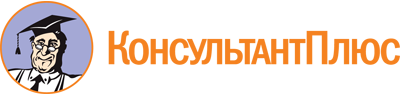 Постановление Правительства Курганской области от 07.04.2022 N 90
(ред. от 31.08.2023)
"Об утверждении Порядка предоставления социально ориентированным некоммерческим организациям грантов в форме субсидий из областного бюджета на реализацию проектов в сфере физической культуры и спорта"
(вместе с "Заявкой на участие в конкурсном отборе для предоставления социально ориентированным некоммерческим организациям грантов в форме субсидий из областного бюджета на реализацию проектов в сфере физической культуры и спорта", "Критериями оценки проекта социально ориентированной некоммерческой организации - региональной спортивной федерации по развитию массового спорта в Курганской области для участия в конкурсном отборе для предоставления гранта в форме субсидии из областного бюджета на реализацию проектов в сфере физической культуры и спорта", "Критериями оценки проекта социально ориентированной некоммерческой организации по развитию командных игровых видов спорта в Курганской области для участия в конкурсном отборе для предоставления грантов в форме субсидий из областного бюджета на реализацию проектов в сфере физической культуры и спорта")Документ предоставлен КонсультантПлюс

www.consultant.ru

Дата сохранения: 26.11.2023
 Список изменяющих документов(в ред. Постановления Правительства Курганской области от 31.08.2023 N 253)Список изменяющих документов(в ред. Постановления Правительства Курганской области от 31.08.2023 N 253)Список изменяющих документов(в ред. Постановления Правительства Курганской области от 31.08.2023 N 253)_________________________________________________________________  (полное наименование социально ориентированной некоммерческой                       организации (далее - СОНКО))_________________________________________________________________  (полное наименование социально ориентированной некоммерческой                       организации (далее - СОНКО))Информация о СОНКОИнформация о СОНКООсновной государственный регистрационный номерИндивидуальный номер налогоплательщика (ИНН)Юридический адрес и фактическое место нахожденияПочтовый адресКонтактный телефонСайт, страница (группа) в социальной сети в информационно-телекоммуникационной сети "Интернет" (при наличии)Адрес электронной почты (при наличии)Наименование должности руководителяФамилия, имя, отчество руководителяИнформация о проекте СОНКО (далее - проект)Информация о проекте СОНКО (далее - проект)Наименование проектаСроки реализации проектаОбщая сумма планируемых расходов на реализацию проекта:из них:- запрашиваемый размер гранта из областного бюджета на реализацию проекта;- размер собственных финансовых средств СОНКО для реализации проекта;- объем софинансирования проекта за счет иных внебюджетных источниковиз них:- запрашиваемый размер гранта из областного бюджета на реализацию проекта;- размер собственных финансовых средств СОНКО для реализации проекта;- объем софинансирования проекта за счет иных внебюджетных источниковиз них:- запрашиваемый размер гранта из областного бюджета на реализацию проекта;- размер собственных финансовых средств СОНКО для реализации проекта;- объем софинансирования проекта за счет иных внебюджетных источниковЧисленность добровольцев (волонтеров), привлеченных для реализации проектаКоличество новых или сохраняемых в случае реализации проекта рабочих местЦель проектаЗадачи проектаОжидаемые результаты реализации проекта (в количественных измеряемых показателях)Список изменяющих документов(введена Постановлением Правительства Курганской областиот 31.08.2023 N 253)NМероприятие (название, дата, место проведения)Количество участников мероприятия (спортсмены, тренеры, судьи, зрители)Количество волонтеровФинансовое обеспечение мероприятияФинансовое обеспечение мероприятияФинансовое обеспечение мероприятияФинансовое обеспечение мероприятияNМероприятие (название, дата, место проведения)Количество участников мероприятия (спортсмены, тренеры, судьи, зрители)Количество волонтеровза счет средств гранта (виды расходов, расчет требуемой суммы)собственные средства (виды расходов, расчет требуемой суммы)иные привлеченные средства (виды расходов, расчет требуемой суммы)ИтогоI. Массовые спортивные мероприятия по виду спортаI. Массовые спортивные мероприятия по виду спортаI. Массовые спортивные мероприятия по виду спортаI. Массовые спортивные мероприятия по виду спортаI. Массовые спортивные мероприятия по виду спортаI. Массовые спортивные мероприятия по виду спортаI. Массовые спортивные мероприятия по виду спортаI. Массовые спортивные мероприятия по виду спорта1....II. Мероприятия по пропаганде физической культуры, спорта и здорового образа жизниII. Мероприятия по пропаганде физической культуры, спорта и здорового образа жизниII. Мероприятия по пропаганде физической культуры, спорта и здорового образа жизниII. Мероприятия по пропаганде физической культуры, спорта и здорового образа жизниII. Мероприятия по пропаганде физической культуры, спорта и здорового образа жизниII. Мероприятия по пропаганде физической культуры, спорта и здорового образа жизниII. Мероприятия по пропаганде физической культуры, спорта и здорового образа жизниII. Мероприятия по пропаганде физической культуры, спорта и здорового образа жизни1....III. Иные спортивные мероприятия и физкультурные мероприятия, направленные на развитие вида спортаIII. Иные спортивные мероприятия и физкультурные мероприятия, направленные на развитие вида спортаIII. Иные спортивные мероприятия и физкультурные мероприятия, направленные на развитие вида спортаIII. Иные спортивные мероприятия и физкультурные мероприятия, направленные на развитие вида спортаIII. Иные спортивные мероприятия и физкультурные мероприятия, направленные на развитие вида спортаIII. Иные спортивные мероприятия и физкультурные мероприятия, направленные на развитие вида спортаIII. Иные спортивные мероприятия и физкультурные мероприятия, направленные на развитие вида спортаIII. Иные спортивные мероприятия и физкультурные мероприятия, направленные на развитие вида спорта1...........ИТОГОСписок изменяющих документов(в ред. Постановления Правительства Курганской области от 31.08.2023 N 253)N п/пНаименование критерияПоказательОценка в баллахКритерии актуальности и значимостиКритерии актуальности и значимостиКритерии актуальности и значимостиКритерии актуальности и значимости1.Значимость, актуальность конкретных мероприятий проекта социально ориентированной некоммерческой организации - региональной спортивной федерации по развитию массового спорта в Курганской области (далее - проект) для развития вида спорта в Курганской областиИмеют актуальность и значение для развития вида спорта на территории восьми и более муниципальных и городских округов Курганской области301.Значимость, актуальность конкретных мероприятий проекта социально ориентированной некоммерческой организации - региональной спортивной федерации по развитию массового спорта в Курганской области (далее - проект) для развития вида спорта в Курганской областиИмеют актуальность и значение для развития вида спорта на территории от двух до семи муниципальных и городских округов Курганской области101.Значимость, актуальность конкретных мероприятий проекта социально ориентированной некоммерческой организации - региональной спортивной федерации по развитию массового спорта в Курганской области (далее - проект) для развития вида спорта в Курганской областиИмеют актуальность и значение для развития вида спорта на территории только одного муниципального или городского округа Курганской области0Критерии экономической эффективностиКритерии экономической эффективностиКритерии экономической эффективностиКритерии экономической эффективности2.Обоснованность расходов на реализацию проектаОбоснованы302.Обоснованность расходов на реализацию проектаНе обоснованы03.Предполагаемый объем софинансирования проекта за счет собственных средств и иных внебюджетных источников (от общих расходов на мероприятия проекта)Свыше 50%53.Предполагаемый объем софинансирования проекта за счет собственных средств и иных внебюджетных источников (от общих расходов на мероприятия проекта)Свыше 10% до 50% включительно33.Предполагаемый объем софинансирования проекта за счет собственных средств и иных внебюджетных источников (от общих расходов на мероприятия проекта)До 10% включительно0Критерии социальной эффективностиКритерии социальной эффективностиКритерии социальной эффективностиКритерии социальной эффективности4.Логическая связь мероприятий проектаМероприятия проекта взаимосвязаны304.Логическая связь мероприятий проектаМероприятия проекта взаимосвязаны частично104.Логическая связь мероприятий проектаМероприятия проекта не взаимосвязаны05.Соответствие мероприятий проекта целям, задачам и ожидаемым результатам проектаСоответствуют305.Соответствие мероприятий проекта целям, задачам и ожидаемым результатам проектаЧастично соответствуют105.Соответствие мероприятий проекта целям, задачам и ожидаемым результатам проектаНе соответствуют06.Количество участников мероприятий проектаСвыше 120106.Количество участников мероприятий проектаОт 60 до 120 включительно56.Количество участников мероприятий проектаДо 59 включительно07.Количество физических лиц и организаций, привлеченных к реализации проектаСвыше пяти57.Количество физических лиц и организаций, привлеченных к реализации проектаОт трех до пяти включительно37.Количество физических лиц и организаций, привлеченных к реализации проектаДо двух включительно08.Количество добровольцев (волонтеров), которых планируется привлечь к реализации проектаСвыше 2058.Количество добровольцев (волонтеров), которых планируется привлечь к реализации проектаОт пяти до 20 включительно38.Количество добровольцев (волонтеров), которых планируется привлечь к реализации проектаДо четырех включительно0Критерии профессиональной компетенцииКритерии профессиональной компетенцииКритерии профессиональной компетенцииКритерии профессиональной компетенции9.Наличие у региональной спортивной федерации опыта осуществления деятельности, предусмотренной проектом, за два года, предшествующих году подачи заявки (количество проведенных мероприятий)Свыше 10109.Наличие у региональной спортивной федерации опыта осуществления деятельности, предусмотренной проектом, за два года, предшествующих году подачи заявки (количество проведенных мероприятий)От четырех до 10 включительно59.Наличие у региональной спортивной федерации опыта осуществления деятельности, предусмотренной проектом, за два года, предшествующих году подачи заявки (количество проведенных мероприятий)От одного до трех включительно39.Наличие у региональной спортивной федерации опыта осуществления деятельности, предусмотренной проектом, за два года, предшествующих году подачи заявки (количество проведенных мероприятий)Опыта не имеется010.Доля работников региональной спортивной федерации и привлекаемых специалистов, имеющих опыт реализации мероприятий, предусмотренных проектом, в общем количестве привлеченных к проведению мероприятий работников региональной спортивной федерации и привлекаемых специалистов100%510.Доля работников региональной спортивной федерации и привлекаемых специалистов, имеющих опыт реализации мероприятий, предусмотренных проектом, в общем количестве привлеченных к проведению мероприятий работников региональной спортивной федерации и привлекаемых специалистовОт 50% до 99% включительно310.Доля работников региональной спортивной федерации и привлекаемых специалистов, имеющих опыт реализации мероприятий, предусмотренных проектом, в общем количестве привлеченных к проведению мероприятий работников региональной спортивной федерации и привлекаемых специалистовМенее 50%011.Наличие у региональной спортивной федерации на праве собственности или на ином законном основании необходимой для реализации проекта материально-технической базыИмеется1011.Наличие у региональной спортивной федерации на праве собственности или на ином законном основании необходимой для реализации проекта материально-технической базыИмеется частично411.Наличие у региональной спортивной федерации на праве собственности или на ином законном основании необходимой для реализации проекта материально-технической базыНе имеется012.Наличие у региональной спортивной федерации опыта использования целевых бюджетных средств за два года, предшествующих году подачи заявки (количество мероприятий, проведенных с использованием целевых бюджетных средств)Свыше пяти512.Наличие у региональной спортивной федерации опыта использования целевых бюджетных средств за два года, предшествующих году подачи заявки (количество мероприятий, проведенных с использованием целевых бюджетных средств)От двух до пяти включительно312.Наличие у региональной спортивной федерации опыта использования целевых бюджетных средств за два года, предшествующих году подачи заявки (количество мероприятий, проведенных с использованием целевых бюджетных средств)Одно212.Наличие у региональной спортивной федерации опыта использования целевых бюджетных средств за два года, предшествующих году подачи заявки (количество мероприятий, проведенных с использованием целевых бюджетных средств)Не имеется013.Наличие у региональной спортивной федерации в информационно-телекоммуникационной сети "Интернет" сайта и (или) страницы (группы) в социальной сетиИмеется513.Наличие у региональной спортивной федерации в информационно-телекоммуникационной сети "Интернет" сайта и (или) страницы (группы) в социальной сетиНе имеется0Список изменяющих документов(в ред. Постановления Правительства Курганской области от 31.08.2023 N 253)N п/пНаименование критерияПоказательОценка в баллахКритерии актуальности и значимостиКритерии актуальности и значимостиКритерии актуальности и значимостиКритерии актуальности и значимости1.Значимость, актуальность конкретных мероприятий проекта социально ориентированной некоммерческой организации по развитию командных игровых видов спорта в Курганской области (далее - проект) для развития командного игрового вида спорта (далее - вид спорта) в Курганской областиСоздают условия для проведения на территории Курганской области спортивных соревнований по виду спорта, для популяризации вида спорта в Курганской области, для участия команды по виду спорта, представляющей Курганскую область, в межрегиональных и (или) всероссийских спортивных соревнованиях301.Значимость, актуальность конкретных мероприятий проекта социально ориентированной некоммерческой организации по развитию командных игровых видов спорта в Курганской области (далее - проект) для развития командного игрового вида спорта (далее - вид спорта) в Курганской областиСоздают условия для проведения на территории Курганской области спортивных соревнований по виду спорта, для популяризации вида спорта в Курганской области101.Значимость, актуальность конкретных мероприятий проекта социально ориентированной некоммерческой организации по развитию командных игровых видов спорта в Курганской области (далее - проект) для развития командного игрового вида спорта (далее - вид спорта) в Курганской областиНе обеспечивают проведение на территории Курганской области спортивных соревнований по виду спорта, не способствуют популяризации вида спорта в Курганской области0Критерии экономической эффективностиКритерии экономической эффективностиКритерии экономической эффективностиКритерии экономической эффективности2.Обоснованность расходов на реализацию проектаОбоснованы302.Обоснованность расходов на реализацию проектаНе обоснованы03.Предполагаемый объем софинансирования проекта за счет собственных средств и иных внебюджетных источников (от общих расходов на мероприятия проекта)Свыше 50%203.Предполагаемый объем софинансирования проекта за счет собственных средств и иных внебюджетных источников (от общих расходов на мероприятия проекта)Свыше 10% до 50% включительно103.Предполагаемый объем софинансирования проекта за счет собственных средств и иных внебюджетных источников (от общих расходов на мероприятия проекта)До 10% включительно0Критерии социальной эффективностиКритерии социальной эффективностиКритерии социальной эффективностиКритерии социальной эффективности4.Логическая связь мероприятий проектаМероприятия проекта взаимосвязаны304.Логическая связь мероприятий проектаМероприятия проекта взаимосвязаны частично104.Логическая связь мероприятий проектаМероприятия проекта не взаимосвязаны05.Соответствие мероприятий проекта целям, задачам и ожидаемым результатам проектаСоответствуют305.Соответствие мероприятий проекта целям, задачам и ожидаемым результатам проектаЧастично соответствуют105.Соответствие мероприятий проекта целям, задачам и ожидаемым результатам проектаНе соответствуют06.Количество участников мероприятий проектаСвыше 500106.Количество участников мероприятий проектаОт 101 до 500 включительно56.Количество участников мероприятий проектаДо 100 включительно07.Количество физических лиц и организаций, привлеченных к реализации проекта в качестве организаторов мероприятийСвыше пяти107.Количество физических лиц и организаций, привлеченных к реализации проекта в качестве организаторов мероприятийОт трех до пяти включительно57.Количество физических лиц и организаций, привлеченных к реализации проекта в качестве организаторов мероприятийДо двух включительно08.Количество добровольцев (волонтеров), которых планируется привлечь к реализации проектаСвыше 20208.Количество добровольцев (волонтеров), которых планируется привлечь к реализации проектаСвыше пяти до 20 включительно108.Количество добровольцев (волонтеров), которых планируется привлечь к реализации проектаДо пяти включительно0Критерии профессиональной компетенцииКритерии профессиональной компетенцииКритерии профессиональной компетенцииКритерии профессиональной компетенции9.Наличие у социально ориентированной некоммерческой организации опыта осуществления деятельности, предусмотренной проектом, за два года, предшествующих году подачи заявки (количество проведенных мероприятий)Свыше 15209.Наличие у социально ориентированной некоммерческой организации опыта осуществления деятельности, предусмотренной проектом, за два года, предшествующих году подачи заявки (количество проведенных мероприятий)Свыше пяти до 15 включительно109.Наличие у социально ориентированной некоммерческой организации опыта осуществления деятельности, предусмотренной проектом, за два года, предшествующих году подачи заявки (количество проведенных мероприятий)От трех до пяти включительно59.Наличие у социально ориентированной некоммерческой организации опыта осуществления деятельности, предусмотренной проектом, за два года, предшествующих году подачи заявки (количество проведенных мероприятий)Менее трех010.Доля работников социально ориентированной некоммерческой организации и привлекаемых специалистов, имеющих опыт реализации мероприятий, предусмотренных проектом, в общем количестве привлеченных к проведению мероприятий работников социально ориентированной некоммерческой организации и привлекаемых специалистов100%1010.Доля работников социально ориентированной некоммерческой организации и привлекаемых специалистов, имеющих опыт реализации мероприятий, предусмотренных проектом, в общем количестве привлеченных к проведению мероприятий работников социально ориентированной некоммерческой организации и привлекаемых специалистовОт 50% до 99% включительно510.Доля работников социально ориентированной некоммерческой организации и привлекаемых специалистов, имеющих опыт реализации мероприятий, предусмотренных проектом, в общем количестве привлеченных к проведению мероприятий работников социально ориентированной некоммерческой организации и привлекаемых специалистовМенее 50%011.Наличие у социально ориентированной некоммерческой организации на праве собственности или на ином законном основании необходимой для реализации проекта материально-технической базыИмеется1011.Наличие у социально ориентированной некоммерческой организации на праве собственности или на ином законном основании необходимой для реализации проекта материально-технической базыИмеется частично411.Наличие у социально ориентированной некоммерческой организации на праве собственности или на ином законном основании необходимой для реализации проекта материально-технической базыНе имеется012.Наличие у социально ориентированной некоммерческой организации опыта использования целевых бюджетных средств за два года, предшествующих году подачи заявки (количество мероприятий, проведенных с использованием целевых бюджетных средств)Свыше 101012.Наличие у социально ориентированной некоммерческой организации опыта использования целевых бюджетных средств за два года, предшествующих году подачи заявки (количество мероприятий, проведенных с использованием целевых бюджетных средств)Свыше пяти до 10 включительно612.Наличие у социально ориентированной некоммерческой организации опыта использования целевых бюджетных средств за два года, предшествующих году подачи заявки (количество мероприятий, проведенных с использованием целевых бюджетных средств)От одного до пяти включительно312.Наличие у социально ориентированной некоммерческой организации опыта использования целевых бюджетных средств за два года, предшествующих году подачи заявки (количество мероприятий, проведенных с использованием целевых бюджетных средств)Не имеется013.Наличие у социально ориентированной некоммерческой организации в информационно-телекоммуникационной сети "Интернет" сайта и (или) страницы (группы) в социальной сетиИмеется513.Наличие у социально ориентированной некоммерческой организации в информационно-телекоммуникационной сети "Интернет" сайта и (или) страницы (группы) в социальной сетиНе имеется0